Name of Journal: World Journal of Stem CellsManuscript NO: 49231Manuscript Type: MINIREVIEWSCartilage and bone tissue engineering using adipose stromal/stem cells spheroids as building blocksKronemberger GS et al. Cartilage and bone engineering using spheroidsGabriela S Kronemberger, Renata Akemi Morais Matsui, Guilherme de Almeida Santos de Castro e Miranda, José Mauro Granjeiro, Leandra Santos BaptistaGabriela S Kronemberger, Renata Akemi Morais Matsui, Guilherme de Almeida Santos de Castro e Miranda, José Mauro Granjeiro, Leandra Santos Baptista, Laboratory of Tissue Bioengineering, Directory of Metrology Applied to Life Sciences, National Institute of Metrology, Quality and Technology (INMETRO), Duque de Caxias, RJ 25250-020, BrazilGabriela S Kronemberger, Leandra Santos Baptista, Post-graduate Program in Translational Biomedicine (Biotrans), Unigranrio, Campus I, Duque de Caxias, RJ 25250-020, BrazilRenata Akemi Morais Matsui, José Mauro Granjeiro, Leandra Santos Baptista, Post-graduate Program in Biotechnology, National Institute of Metrology, Quality and Technology (INMETRO), Duque de Caxias, RJ 25250-020, BrazilGuilherme de Almeida Santos de Castro e Miranda, Federal University of Rio de Janeiro (UFRJ), Campus Duque de Caxias, Duque de Caxias, RJ 25250-020, BrazilJosé Mauro Granjeiro, Laboratory of Clinical Research in Odontology, Fluminense Federal University (UFF), Niterói 25255-030 BrazilLeandra Santos Baptista, Multidisciplinary Center for Biological Research (Numpex-Bio), Federal University of Rio de Janeiro (UFRJ) Campus Duque de Caxias, Duque de Caxias, RJ 25245-390, BrazilAuthor contributions: Kronemberger GS drafted the article, contributed to the conception and design of the manuscript and wrote the article. Matsui RAM drafted and wrote the article. Miranda GASC drafted and wrote the article. Granjeiro JM contributed to the writing of the manuscript, made critical revisions related to relevant intellectual content of the manuscript and approved the final version of the article. Baptista LS drafted the article, contributed to the conception and design of the manuscript, contributed to the writing of the manuscript, made critical revisions related to relevant intellectual content of the manuscript and approved the final version of the article.Supported by the Coordination for the Improvement of Higher Education Personnel (CAPES), No. 88882.366181/2019-01; the Carlos Chagas Filho Foundation for Research Support of the State of Rio de Janeiro (FAPERJ), No. E-26/202.682/2018; National Council for Scientific and Technological Development (CNPq), No. 467513/2014-7.Corresponding author: Leandra Santos Baptista, PhD, Associate Professor, Laboratory of Tissue Bioengineering, Directory of Metrology Applied to Life Sciences, National Institute of Metrology, Quality and Technology (INMETRO), Duque de Caxias, RJ 25250-020, Brazil. leandrabaptista@xerem.ufrj.brReceived: May 18, 2019Revised: October 19, 2019Accepted: January 14, 2020Published online: February 26, 2020AbstractScaffold-free techniques in the developmental tissue engineering area are designed to mimic in vivo embryonic processes with the aim of biofabricating, in vitro, tissues with more authentic properties. Cell clusters called spheroids are the basis for scaffold-free tissue engineering. In this review, we explore the use of spheroids from adult mesenchymal stem/stromal cells as a model in the developmental engineering area in order to mimic the developmental stages of cartilage and bone tissues. Spheroids from adult mesenchymal stromal/stem cells lineages recapitulate crucial events in bone and cartilage formation during embryogenesis, and are capable of spontaneously fusing to other spheroids, making them ideal building blocks for bone and cartilage tissue engineering. Here, we discuss data from ours and other labs on the use of adipose stromal/stem cell spheroids in chondrogenesis and osteogenesis in vitro. Overall, recent studies support the notion that spheroids are ideal ‘building blocks’ for tissue engineering by “bottom-up” approaches, which are based on tissue assembly by advanced techniques such as three-dimensional bioprinting. Further studies on the cellular and molecular mechanisms that orchestrate spheroid fusion are now crucial to support continued development of bottom-up tissue engineering approaches such as three-dimensional bioprinting.Key words: Adipose stromal/stem cells; Spheroids; Building-blocks; Bottom-up; Developmental tissue engineering; Cartilage and boneKronemberger GS, Matsui RAM, Miranda GASC, Granjeiro JM, Baptista LS. Cartilage and bone tissue engineering using adipose stromal/stem cells spheroids as building blocks. World J Stem Cells 2020; 12(2): 110-122 URL: https://www.wjgnet.com/1948-0210/full/v12/i2/110.htm DOI: https://dx.doi.org/10.4252/wjsc.v12.i2.110Core tip: Classic approaches to tissue engineering rely on scaffold-based strategies, which have limited ability to recapitulate organogenesis in vitro and are not capable of generating hierarchical engineered tissues. Scaffold-free strategies, in particular those using spheroids, are appealing, mainly due to the capacity of spheroids to recapitulate three main embryonic processes: (1) cell-to-cell and cell-to-extracellular matrix interactions; (2) cell differentiation; and (3) fusion. The use of spheroids to recapitulate embryonic tissue formation in vitro represents a potent strategy in developmental tissue engineering. In particular, the fusion capacity of spheroids allows their use as building-blocks in bottom-up tissue engineering through three-dimensional bioprinting techniques. INTRODUCTIONClassic approaches to tissue engineering rely on scaffold-based strategies, which have limited ability to recapitulate organogenesis in vitro[1,2]. In scaffold-based approaches, limitations are related to the replication of morphological, biomechanical and biochemical signs that occur in vivo, mainly because of the prevalence of cell interactions with scaffolds instead of cell-cell and cell-extracellular matrix interactions found in the natural tissues microenvironment[1]. Other disadvantages of scaffold-based approaches are (1) the homogeneous distribution of cells to fill the entire area of the scaffold; (2) the final density of the cells reached in the scaffold area; (3) the diffusion of nutrients; and (4) the cost and time to produce a proper design of the desired scaffold to support the desired regeneration in vivo[3-5]. The emerging approach of scaffold-free tissue engineering often relies on the cultivation of cells as spherical clusters known as “spheroids”, which mimic the physiological conditions of tissues in vitro[6]. During spheroid formation, cells aggregate by cadherins-based interactions in the absence of a fixation medium, in a process known as self-assembly[7]. Spheroids can be used in developmental tissue engineering due to their capacity to form hierarchical tissue structures by recapitulating embryonic processes in vitro.As a result of their three-dimensional (3D) architecture, spheroids have improved cell biological properties such as increased cell viability and proliferative capacity, more stable morphology and polarization, and improved metabolic functions (as compared to 2D cultures)[2]. Consequently, adult stem cell spheroids show distinct properties suitable for regenerative medicine approaches, such as high adhesion capacity and the secretion of a variety of growth factors[8]. Spheroids can be formed from different cell types, including mature cells[9-11]; however, for tissue engineering approaches, spheroids formed of mesenchymal stromal/stem cells (MSCs) are particularly appealing, due to the regenerative and multipotential properties of these adult stem cells[6].The subcutaneous adipose tissue is an abundant source of MSCs, recently termed adipose derived stem/stromal cells (ASCs)[12]. Various studies have reported that ASCs have osteogenic[13-17] as well as chondrogenic[18-20] potential for use in scaffold-based approaches of tissue engineering. In agreement with these studies, ASCs were used successfully in pre-clinical and clinical trials for bone and cartilage repair[21-30].Despite the osteogenic and chondrogenic potential of ASCs, the use of spheroids of ASCs (or other MSCs) in bone tissue engineering is still in its infancy[31]. Saburina et al[32] reported that ASC spheroids express osteoblast markers such as osteocalcin and osteopontin, and have angiogenic potential and calcium deposits. In addition, the use of scaffold-free 3D culture, including spheroids, in chondrogenesis studies led to the identification of important molecular markers of cartilage formation[33-35]. Spheroids have the capacity to express crucial extracellular matrix molecules such as collagen type II, tenascin-C, collagen type IX and aggrecan[36], recapitulating cartilage formation. Spheroids also secrete COMP (cartilage oligomeric matrix), a thrombospondin family protein (TSP-5)[37,38] recognized as a biomarker for chondrogenesis[39].Our research group recently reported the production of a stably engineered cartilage using ASC spheroids under chondrogenic and hypoxic conditions[35]. In addition, we have recently established a hypertrophic engineered cartilage (manuscript submitted) for future use in bone engineering[31]. Although hypertrophic cartilage has been used as a template for osteogenesis in vivo based on different strategies[40-42], hypertrophic cartilage made from spheroids has not been tested in this context.Finally, spheroids have already been used as building blocks for the biofabrication of different tissues (such as nervous and cardiac tissues) and recent data support their potential use in 3D bioprinting approaches[43,44].USE OF SPHEROIDS FOR CARTILAGE AND BONE ENGINEERINGCultures of MSCs as 2D monolayers are widely used and suitable for cell expansion. However, 2D cultures have numerous limitations; in particular, these cultures have limited cell differentiation potential[45,46]. In vivo, stem cells dwell in specific compartments of tissue microenvironments known as “niches”, which regulate cell physiology[47]. In 3D cultures - particularly in scaffold-free strategies such as spheroids (Figure 1) - niche conditions can be recreated[48].The use of 3D scaffold-free cultures, including spheroids, as an in vitro cartilage model has been widely explored in the past few years[49,50], because the hypoxia gradient found inside spheroids mimics the microenvironment of native cartilage, favoring the differentiation of MSCs and ASCs down the chondrogenic pathway[51].Yoon et al[52] showed that ASCs in 3D cultures have improved chondrogenic potential when compared with monolayers. More recently, Occhetta et al[53] showed that the downregulation of bone morphogenetic protein (BMP) signaling in bone marrow MSCs guides embryonic progenitors towards articular cartilage formation, and is responsible for stable chondrogenesis, protecting against vessel invasion and, consequently, bone formation. In a co-culture approach, spheroids composed of a mixture of chondrocytes and ASCs had upregulated expression of chondrogenic markers[54]. Importantly, Dikina et al[55] successfully used a modular system based on MSC spheroids to engineer cartilaginous scaffold-free tissue for tracheal tissue replacement. MSC differentiation was optimized by delivering TGF-β entrapped in gelatin microspheres, and MSC spheroids were guided to form a cartilaginous tube structure with mechanical properties similar to those of native trachea.Our research group isolated and characterized human cartilage progenitor cells (CPCs) capable of spontaneous chondrogenesis in vitro[56] in the absence of exogenous stimuli of chondrogenic growth factors, when using a 3D scaffold and serum-free culture[57]. Recently, we modified our 3D culture system to a scalable methodology using micro-molded, non-adhesive hydrogel[58]. This methodology prevents cell attachment, and encourages cell-cell interactions, improving chondrogenic differentiation[59]. The micro-molded hydrogel strategy showed promising results not only for chondrogenesis, but also for the formation of spheroids of homogeneous size and shape, and with high cell viability[58].ASC spheroids made using micro-molded hydrogel are also homogeneous in size, shape and have increased cell viability[35]. Induced ASC spheroids showed a chondrogenic potential similar to that of CPC spheroids, as validated by proteomic analysis of spheroid culture supernatants, known as “secretomes”[35]. When in vivo, these spheroids might be able to secrete cartilage specific extracellular molecular proteins and bioactive molecules, in order to promote the formation of cartilage tissue (Figure 2). Interestingly, our secretome data on differentiated ASC spheroids revealed the absence of collagen type X, a classic marker of chondrocyte hypertrophy[60]. Furthermore, comparative secretome analysis revealed that induced ASC spheroids secreted higher levels of the chondrogenesis biomarkers collagen type II and COMP than CPC spheroids. Induced ASC spheroids also had increased secretion of a new biomarker of chondrogenesis - TSP-1[35] - an anti-angiogenic protein recently described as anti-hypertrophic[61]. While several studies have reported successful chondrogenic differentiation using spheroids, only a few studies have reported the use MSC or ASC spheroids in bone engineering[31]. Osteogenic differentiation is commonly reached by the addition of inducers to the culture medium. Hildebrandt et al[62] showed that MSC spheroids induced using dexamethasone, ascorbic acid and β-glycerophosphate had a widespread distribution of collagen type I, the main collagen found in bone extracellular matrix. In addition, Shen et al[63] reported that ASC spheroids induced into the osteogenic pathway using a cocktail of vitamin D3, ascorbic acid, dexamethasone and β-glycerophosphate developed calcium deposits (stained with Alizarin red); these deposits were associated preferentially with the inner spheroid cells. In agreement with these data, Gurumurthy et al[64] observed that growth as spheroids improved the synthesis of calcium deposits by ASCs. In that study, ASC spheroids and monolayers were maintained in medium containing ascorbic acid, dexamethasone, β-glycerophosphate and 10% fetal bovine serum. Recently, Rumiński et al[65], compared the osteogenic potential of ASCs by culturing them as monolayer, spheroids or seeded in a scaffold. The results showed that ASCs spheroids presented an up-regulation of osteogenic markers. In addition, after the induction of cells to later osteogenic differentiation events, cells dissociated from spheroids produced mineral and osteocalcin. In this study, ASCs spheroids were kept in a medium containing the inducing factors 10 nmol dexamethasone, 50 μg/mL ascorbic acid 2-phosphate and 3 mmol NaH2PO4. During the induction of later differentiation events, the medium was supplemented with 10 nmol 1α,25-dihydroxyvitamin D3.BMP-7 stimulates bone metabolism, as well as modulating the proliferation and differentiation of MSCs into bone tissue cells[66]. According to our preliminary results, ASC spheroids induced using BMP-7 had calcium deposits, they were negative for typical bone extracellular matrix components, showing a restricted area of positivity for osteocalcin. Nevertheless, even in the absence of BMP-7, ASC spheroids had strong in situ staining for collagen type X, a classic early marker of hypertrophic chondrocytes[60,67], the precursors of endochondral ossification. In agreement with the intrinsic capacity of ASC/MSC spheroids to form hypertrophic chondrocytes suggested by our preliminary results, Muraglia et al[68] reported a transition from chondrogenesis to osteogenesis in human MSC spheroids produced using the pellet technique. Initially, a chondrogenic induction medium was used, composed of human TGF-β1 and dexamethasone. At the end of four weeks, the medium was replaced with osteogenesis inducing factors (β-glycerophosphate and dexamethasone) for an additional three weeks. The authors found crystallization inside the spheroids, together with remodeling from a typical cartilage extracellular matrix to bone. Table 1 summarizes in vitro and in vivo studies with ASCs spheroids for cartilage and bone engineering.USE OF SPHEROIDS FOR THE DEVELOPMENTAL ENGINEERING OF CARTILAGE AND BONEDevelopmental engineering for bone tissue formation in vitro aims to recapitulate the stages of bone development that occur in vivo[76,77]. Chondrogenesis is the primordial stage of skeletal development, involving the migration and recruitment of MSCs, the condensation of progenitor cells, and the differentiation and maturation of chondrocytes, which culminate in the formation of cartilage and bone, during endochondral ossification[78,79]. Fell[80] first described one of the early events in chondrogenesis: the aggregation of chondroprogenitor MSCs that leads to pre-cartilage condensation. This process depends on cell-cell and cell-matrix interactions, and is associated with intense changes in cytoskeletal architecture[81].Bone engineering studies rely on mimicking endochondral ossification, the main mechanism of bone regeneration/repair after injury or fractures[82]. Endochondral ossification is tightly coordinated by cellular and molecular mechanisms[77]. MSCs initially condense and differentiate into chondrocytes, forming a hyaline cartilaginous matrix template that is subsequently replaced by vascularized bone tissue[83].All hypertrophic cartilage-associated molecular events seem to occur in ASC spheroids, suggesting that these cells can be used to faithfully recapitulate endochondral ossification in vivo[73]. According to our preliminary results, these main events can also be recapitulated in vitro from ASC spheroids induced down the chondrogenic and osteogenic pathways (manuscript submitted). The stage of pre-cartilage condensation is closely linked to an increase in hyaluronidase activity and to the appearance of cell adhesion molecules, mainly cadherins[36,84]. In spheroid formation, N-cadherin expression is directly correlated with successful chondrogenic differentiation, because it mimics the mesenchymal condensation that occurs in embryos[85] by a process of self-assembly[86]. Decorin and extracellular matrix molecules such as tenascin, TSP-1 and COMP then interact with cell adhesion molecules to activate intracellular signaling pathways and trigger the maturation of chondroprogenitor cells into chondrocytes[84]. Furthermore, induced ASC differentiation upregulates a trio of SOX genes (SOX9, SOX5, SOX6), and this is followed by the downregulation of RUNX2, the master inducer of osteogenesis[87], and ALP, a gene involved in mineralization[88,89]. Although spheroids are capable of recapitulating chondrogenesis steps, in our model spheroid-based chondrogenesis does not progress to bone differentiation as seen in endochondral ossification in vivo[35].During endochondral ossification, mature hypertrophic chondrocytes express classic osteogenic markers, such as RUNX-2, osterix, collagen type I, osteocalcin and osteopontin[82,83,90]. Calcification starts in the cartilage template, when hypertrophic chondrocytes secrete vascular endothelial growth factor, leading to cartilage vascularization and enabling osteoblasts to replace the calcified cartilage by mineralized mature bone[91]. Various studies have attempted to harvest the high angiogenic potential of hypertrophic chondrocytes to improve bone repair, by mimicking the events of hypertrophy in vitro to engineer optimized bone-like tissue or to improve angiogenesis and bone repair in vivo[31]. Most studies were performed with cells surrounded by biomaterials, and obtained positive results[92-95]. Studies using spheroids as a template for ossification showed that spheroids present an elevated capacity to differentiate into bone in vitro[68], and to regenerate this tissue in vivo[73,96], which may be linked to their ability to form hypertrophic chondrocytes (Figure 2).In conclusion, ASC spheroids can be used as a model to mimic the differentiation events of stable or hypertrophic cartilage, depending on inducers and oxygen conditions. Spheroid cells differentiate into chondrocytes mainly due to hypoxia, and are capable of maintaining a stable chondrocyte phenotype. Subsequent differentiation into bone tissue appears to rely on an intermediate state of chondrocyte hypertrophy, which recapitulates endochondral ossification.SPHEROIDS AS BUILDING-BLOCKSIn the last decade, the major challenge in the field of tissue engineering has been the in vitro manufacture of tissues compatible in size to injury sites and with a high density of cells, similar to that observed in native tissues and organs[97]. These requirements were the driving force for the development of “bottom-up” tissue engineering[98], where tissues are created by assembling “building blocks” into higher ordered 3D structures. The building blocks are represented by engineered, scaffold-free, 3D constructs such as spheroids, which are assembled into higher order structures using different technologies, of which the most common is 3D bioprinting[98-100].The success of “bottom-up” tissue engineering relies on the inherent capacity of building blocks to fuse to each other, resulting in larger tissue constructs[5]. Given the ability of spheroids to recapitulate the main morphogenetic events in tissue formation, including fusion, they represent an ideal choice for building blocks in bottom-up tissue engineering[2]. Improving our understanding of the cellular and molecular mechanisms that underlie spheroid fusion is essential for the biofabrication of complex tissues using spheroids[101].SPHEROID FUSIONTissue fusion is a spontaneous process in embryonic development and occurs by cell-to-cell and cell-to-extracellular matrix interactions, involving complex molecular and biophysical processes[102]. When spheroids are used to mimic tissue fusion, the process is controlled by surface tension forces culminating into a single cohesive structure[102,103]. One advantage of spheroid fusion is that the kinetics and morphological changes can be easily quantified using high-throughput technology, mainly by time-lapse brightfield images and fluorescence microscopy[104]. Then, the images obtained can be analyzed with a customized image analysis script[104] running on the free NIH image analysis software ImageJ.Different studies have investigated the fusion process of spheroids in vitro. Fleming et al[105] fused uniluminal vascular spheroids in vitro, in a process that closely resembles the formation of the descending aorta during embryonic development, in vivo. Lehmann et al[106] produced 3D cartilage-like single spheroids using dedifferentiated chondrocytes, and generated larger microtissues consisting of several spheroids fused together, as a scaffold-free strategy for reliable treatment of osteoarthritis and cartilage defects due to trauma. These authors observed that fused spheroids showed increased production of extracellular matrix and higher levels of collagen II compared with single spheroids. Susienka et al[104] designed a high-throughput platform to quantify spheroid fusogenicity using two different assays: initially, a “tack” assay is used to measure the minimum time taken by two spheroids to form a stable microtissue “doublet”, while a fusion assay tracks the morphological parameters of fusion. This method is useful to explore the mechanisms involved in spheroid fusion and can be applied to different cell types, to identify differences in fusion processes.Our preliminary results using the fusogenicity assay described above showed that ASC spheroids, when placed in pairs, start fusing at 24 h, while the whole fusion process is finished by day 7. The cellular and molecular mechanisms that control spheroid fusion remain poorly described. According to our preliminary results, at day 4 of culture, a population of spheroid cells migrates from the spheroid periphery to the region of fusion, at the center of the spheroid. In agreement with these data, Fleming et al[105] showed that the fusion of uniluminal vascular spheroids is mediated by the ability of spheroid cells to reposition themselves, maximizing their inter-adhesive interactions and minimizing the free energy of the system as a whole.In ASC spheroids, we also observed a resistance to fusion directly related to osteogenic differentiation (manuscript in preparation). Similarly, Ahmad et al[75] showed that, when subjected to a protocol for mineralization in vitro, ASCs spheroids only fused after seven days in culture; in this period, the cells remained viable and stained for Alizarin red O, indicating the presence of calcium deposits.With regard to cartilage engineering, a study by Lehmann et al[106] showed that chondrogenesis increases when spheroids undergo fusion. Fused spheroids presented some similarities to native hyaline cartilage and were highly positive for collagen type II and proteoglycans, which are typical of cartilage extracellular matrix. Our group has shown that fusion is not impaired in ASC spheroids induced to undergo chondrogenesis[35]. Furthermore, in a different spheroid model, using CPCs, we observed that spheroids undergo fusion at day 7[58]; however, the contact area in fused CPC spheroids is reduced compared with that observed in ASC spheroids induced to undergo chondrogenesis.In conclusion, spheroid fusion is the event that allows bottom-up tissue engineering to form larger tissue constructs. Ours and other research groups have shown that spheroid fusion is a fast, efficient and scalable process. However, further molecular and cellular studies are necessary to understand the mechanisms involved in fusion, in order to produce stable tissue constructs that recapitulate tissue morphogenesis and exhibit the desired functionality.SPHEROID BIOPRINTINGThe 3D bioprinting of tissue constructs is considered one of the latest technologies in tissue engineering and regenerative medicine, promising to facilitate the development of complex tissues and organ constructs[107]. Bioprinting evolved from 3D scaffold printing, a technique developed by Hull[108] in the 80s, and initially applied to improve scaffold properties[109,110].Currently, 3D bioprinting techniques are an attractive strategy for bottom-up tissue engineering due to the possibility of engineering with precision larger and complex tissue constructs with suitable mechanical properties and desirable biological functions. In 3D bioprinting, biomaterials containing bioactive molecules and encapsulated cells, referred to as the “bioink,” are added layer-by-layer to form previously designed patterns[109]. The state-of-the-art is to distribute cells or spheroids and bioactive agents with precision to form a 3D structure, via the controlled extrusion activity of a bioprinter[111].Visconti et al[103] discussed the importance of spheroid fusion to form an intra-organ vascular tree by 3D bioprinting. Vascular spheroid fusion resulted in a functional and physiologically relevant 3D structure similar to a blood vessel, showing both vasodilatory and contractile responses[112]. Importantly, the fabrication of a vascular structure is an essential initial step to successfully engineer large tissue constructs due to the need for vascularization in native organs. The biofabrication of larger constructs requires spheroids to be homogeneous in the desired size and shape[113], and our research group has shown that this homogeneity can be obtained by the use of molded non-adherent hydrogel[35].One interesting strategy, developed by Yu et al[114] used a scalable bioink referred to as “tissue strands” in scaffold-free bioprinting, to facilitate the accurate biofabrication of biomimetically developed tissues. The model was based on chondrocyte spheroid fusion to produce the tissue strands, which were then bioprinted into a more complex cartilage construct without the use of hydrogels. The authors successfully produced bovine articular cartilage tissues with morphological, biochemical and mechanical properties close to those of native cartilage.In a recent outstanding study, Daly et al[115] used inkjet bioprinting to deposit a cell suspension of MSCs and chondrocytes into 3D printed microchambers, to form highly organized arrays of spheroids. The morphological composition and the biomechanical properties of the bioprinted cartilage-like tissue construct were similar to those of native cartilage found in vivo.Despite different efforts and advances in spheroid 3D bioprinting, many challenges must still be overcome to allow this technique to reach its full potential. These challenges include the incorporation of blood vessels and nerve fibers in tissue constructs[116], and the production of large and uniform constructs suitable for future clinical applications[117].CONCLUSION AND PERSPECTIVESRecent advances in the developmental engineering area, which aims to recapitulate the cell and molecular stages of embryonic development to form a desired tissue[76,77], have allowed the establishment of spheroid-based in vitro models that mimic more closely embryonic processes, including endochondral ossification and mesenchymal condensation, which represent stages of bone and cartilage formation, respectively. Spheroids are ideal building blocks for bottom-up tissue engineering mainly due to their high fusion capacity. Further studies on the spheroid fusion process and the refinement of in vitro tissue biofabrication technologies such as 3D bioprinting are now essential for the production of higher order tissues in vitro. In conclusion, 3D bioprinting using ASC spheroids as cartilage and bone building blocks is a promising technology for future development of tissue constructs for clinical use, by bottom-up tissue engineering.ACKNOWLEDGEMENTSWe would like to thank Ana Claudia O Carreira, PhD and Professor Mari Cleide Sogayar, PhD for human recombinant BMP-7 production.REFERENCES1 Achilli TM, Meyer J, Morgan JR. Advances in the formation, use and understanding of multi-cellular spheroids. Expert Opin Biol Ther 2012; 12: 1347-1360 [PMID: 22784238 DOI: 10.1517/14712598.2012.707181]2 Laschke MW, Menger MD. Life is 3D: Boosting Spheroid Function for Tissue Engineering. Trends Biotechnol 2017; 35: 133-144 [PMID: 27634310 DOI: 10.1016/j.tibtech.2016.08.004]3 Forrestal DP, Klein TJ, Woodruff MA. Challenges in engineering large customized bone constructs. Biotechnol Bioeng 2017; 114: 1129-1139 [PMID: 27858993 DOI: 10.1002/bit.26222]4 Guduric V, Metz C, Siadous R, Bareille R, Levato R, Engel E, Fricain JC, Devillard R, Luzanin O, Catros S. Layer-by-layer bioassembly of cellularized polylactic acid porous membranes for bone tissue engineering. J Mater Sci Mater Med 2017; 28: 78 [PMID: 28386854 DOI: 10.1007/s10856-017-5887-6]5 Ovsianikov A, Khademhosseini A, Mironov V. The Synergy of Scaffold-Based and Scaffold-Free Tissue Engineering Strategies. Trends Biotechnol 2018; 36: 348-357 [PMID: 29475621 DOI: 10.1016/j.tibtech.2018.01.005]6 Egger D, Tripisciano C, Weber V, Dominici M, Kasper C. Dynamic Cultivation of Mesenchymal Stem Cell Aggregates. Bioengineering (Basel) 2018; 5 [PMID: 29921755 DOI: 10.3390/bioengineering5020048]7 Duguay D, Foty RA, Steinberg MS. Cadherin-mediated cell adhesion and tissue segregation: qualitative and quantitative determinants. Dev Biol 2003; 253: 309-323 [PMID: 12645933 DOI: 10.1016/S0012-1606(02)00016-7]8 Kelm JM, Fussenegger M. Scaffold-free cell delivery for use in regenerative medicine. Adv Drug Deliv Rev 2010; 62: 753-764 [PMID: 20153387 DOI: 10.1016/j.addr.2010.02.003]9 Figtree GA, Bubb KJ, Tang O, Kizana E, Gentile C. Vascularized cardiac spheroids as novel 3D in vitro models to study cardiac fibrosis. Cells Tissues Organs 2017; 204: 191-198 [DOI: 10.1159/000477436]10 Ramanujan VK. Quantitative imaging of morphometric and metabolic signatures reveals heterogeneity in drug response of three-dimensional mammary tumor spheroids. Mol Imaging Biol 2019 [DOI: 10.1007/s11307-019-01324-7]11 Sato T, Anada T, Hamai R, Shiwaku Y, Tsuchiya K, Sakai S, Baba K, Sasaki K, Suzuki O. Culture of hybrid spheroids composed of calcium phosphate materials and mesenchymal stem cells on an oxygen-permeable culture device to predict in vivo bone forming capability. Acta Biomat 2019; 19: 30167-30169 [DOI: 10.1016/j.actbio.2019.03.001]12 Bourin P, Bunnell BA, Casteilla L, Dominici M, Katz AJ, March KL, Redl H, Rubin JP, Yoshimura K, Gimble JM. Stromal cells from the adipose tissue-derived stromal vascular fraction and culture expanded adipose tissue-derived stromal/stem cells: a joint statement of the International Federation for Adipose Therapeutics and Science (IFATS) and the International Society for Cellular Therapy (ISCT). Cytotherapy 2013; 15: 641-648 [PMID: 23570660 DOI: 10.1016/j.jcyt.2013.02.006]13 Halvorsen YC, Wilkison WO, Gimble JM. Adipose-derived stromal cells--their utility and potential in bone formation. Int J Obes Relat Metab Disord 2000; 24 Suppl 4: S41-S44 [PMID: 11126240 DOI: 10.1038/sj.ijo.0801503]14 Halvorsen YD, Franklin D, Bond AL, Hitt DC, Auchter C, Boskey AL, Paschalis EP, Wilkison WO, Gimble JM. Extracellular matrix mineralization and osteoblast gene expression by human adipose tissue-derived stromal cells. Tissue Eng 2001; 7: 729-741 [PMID: 11749730 DOI: 10.1089/107632701753337681]15 Dragoo JL, Choi JY, Lieberman JR, Huang J, Zuk PA, Zhang J, Hedrick MH, Benhaim P. Bone induction by BMP-2 transduced stem cells derived from human fat. J Orthop Res 2003; 21: 622-629 [PMID: 12798061 DOI: 10.1016/S0736-0266(02)00238-3]16 Lee SJ, Kang SW, Do HJ, Han I, Shin DA, Kim JH, Lee SH. Enhancement of bone regeneration by gene delivery of BMP2/Runx2 bicistronic vector into adipose-derived stromal cells. Biomaterials 2010; 31: 5652-5659 [PMID: 20413153 DOI: 10.1016/j.biomaterials.2010.03.019]17 Tajima S, Tobita M, Mizuno H. Current status of bone regeneration using adipose-derived stem cells. Histol Histopathol 2018; 33: 619-627 [PMID: 29094748 DOI: 10.14670/HH-11-942]18 Cheng NC, Estes BT, Young TH, Guilak F. Genipin-crosslinked cartilage-derived matrix as a scaffold for human adipose-derived stem cell chondrogenesis. Tissue Eng Part A 2013; 19: 484-496 [PMID: 23088537 DOI: 10.1089/ten.TEA.2012.0384]19 Cheung HK, Han TT, Marecak DM, Watkins JF, Amsden BG, Flynn LE. Composite hydrogel scaffolds incorporating decellularized adipose tissue for soft tissue engineering with adipose-derived stem cells. Biomaterials 2014; 35: 1914-1923 [PMID: 24331712 DOI: 10.1016/j.biomaterials.2013.11.067]20 Calabrese G, Forte S, Gulino R, Cefalì F, Figallo E, Salvatorelli L, Maniscalchi ET, Angelico G, Parenti R, Gulisano M, Memeo L, Giuffrida R. Combination of Collagen-Based Scaffold and Bioactive Factors Induces Adipose-Derived Mesenchymal Stem Cells Chondrogenic Differentiation In vitro. Front Physiol 2017; 8: 50 [PMID: 28210226 DOI: 10.3389/fphys.2017.00050]21 Cowan CM, Shi YY, Aalami OO, Chou YF, Mari C, Thomas R, Quarto N, Contag CH, Wu B, Longaker MT. Adipose-derived adult stromal cells heal critical-size mouse calvarial defects. Nat Biotechnol 2004; 22: 560-567 [PMID: 15077117 DOI: 10.1038/nbt958]22 Masuoka K, Asazuma T, Hattori H, Yoshihara Y, Sato M, Matsumura K, Matsui T, Takase B, Nemoto K, Ishihara M. Tissue engineering of articular cartilage with autologous cultured adipose tissue-derived stromal cells using atelocollagen honeycomb-shaped scaffold with a membrane sealing in rabbits. J Biomed Mater Res B Appl Biomater 2006; 79: 25-34 [PMID: 16506181 DOI: 10.1002/jbm.b.30507]23 Dragoo JL, Carlson G, McCormick F, Khan-Farooqi H, Zhu M, Zuk PA, Benhaim P. Healing full-thickness cartilage defects using adipose-derived stem cells. Tissue Eng 2007; 13: 1615-1621 [PMID: 17518742 DOI: 10.1089/ten.2006.0249]24 Mesimäki K, Lindroos B, Törnwall J, Mauno J, Lindqvist C, Kontio R, Miettinen S, Suuronen R. Novel maxillary reconstruction with ectopic bone formation by GMP adipose stem cells. Int J Oral Maxillofac Surg 2009; 38: 201-209 [PMID: 19168327 DOI: 10.1016/j.ijom.2009.01.001]25 Levi B, James AW, Nelson ER, Vistnes D, Wu B, Lee M, Gupta A, Longaker MT. Human adipose derived stromal cells heal critical size mouse calvarial defects. PLoS One 2010; 5: e11177 [PMID: 20567510 DOI: 10.1371/journal.pone.0011177]26 Pak J, Lee JH, Lee SH. Regenerative repair of damaged meniscus with autologous adipose tissue-derived stem cells. Biomed Res Int 2014; 2014: 436029 [PMID: 24592390 DOI: 10.1155/2014/436029]27 Koh YG, Choi YJ, Kwon SK, Kim YS, Yeo JE. Clinical results and second-look arthroscopic findings after treatment with adipose-derived stem cells for knee osteoarthritis. Knee Surg Sports Traumatol Arthrosc 2015; 23: 1308-1316 [PMID: 24326779 DOI: 10.1007/s00167-013-2807-2]28 Paduano F, Marrelli M, Amantea M, Rengo C, Rengo S, Goldberg M, Spagnuolo G, Tatullo M. Adipose Tissue as a Strategic Source of Mesenchymal Stem Cells in Bone Regeneration: A Topical Review on the Most Promising Craniomaxillofacial Applications. Int J Mol Sci 2017; 18 [PMID: 29027958 DOI: 10.3390/ijms18102140]29 Khojasteh A, Kheiri L, Behnia H, Tehranchi A, Nazeman P, Nadjmi N, Soleimani M. Lateral Ramus Cortical Bone Plate in Alveolar Cleft Osteoplasty with Concomitant Use of Buccal Fat Pad Derived Cells and Autogenous Bone: Phase I Clinical Trial. Biomed Res Int 2017; 2017: 6560234 [PMID: 29379800 DOI: 10.1155/2017/6560234]30 Spasovski D, Spasovski V, Baščarević Z, Stojiljković M, Vreća M, Anđelković M, Pavlović S. Intra-articular injection of autologous adipose-derived mesenchymal stem cells in the treatment of knee osteoarthritis. J Gene Med 2018; 20 [PMID: 29243283 DOI: 10.1002/jgm.3002]31 Baptista LS, Kronemberger GS, Silva KR, Granjeiro JM. Spheroids of stem cells as endochondral templates for improved bone engineering. Front Biosci (Landmark Ed) 2018; 23: 1969-1986 [PMID: 29772539 DOI: 10.2741/4683]32 Saburina IN, Gorkun AA, Fidarov AF, Kolokol'tsova TD, Zurina IM, Kosheleva NV, Ustinova EE, Repin VS. Induction of Vasculo- and Osteogenesis in Spheroids Formed by Adipose-Derived Stromal Cells. Bull Exp Biol Med 2018; 166: 163-169 [PMID: 30417289 DOI: 10.1007/s10517-018-4306-4]33 Ando W, Tateishi K, Katakai D, Hart DA, Higuchi C, Nakata K, Hashimoto J, Fujie H, Shino K, Yoshikawa H, Nakamura N. In vitro generation of a scaffold-free tissue-engineered construct (TEC) derived from human synovial mesenchymal stem cells: biological and mechanical properties and further chondrogenic potential. Tissue Eng Part A 2008; 14: 2041-2049 [PMID: 18636944 DOI: 10.1089/ten.tea.2008.0015]34 Takada E, Mizuno S. Reproduction of Characteristics of Extracellular Matrices in Specific Longitudinal Depth Zone Cartilage within Spherical Organoids in Response to Changes in Osmotic Pressure. Int J Mol Sci 2018; 19 [PMID: 29783650 DOI: 10.3390/ijms19051507]35 Côrtes I, Matsui RAM, Azevedo MS, Beatrici A, Souza KLA, Launay G, Delolme F, Granjeiro JM, Moali C, Baptista LS. A Scaffold- and Serum-Free Method to Mimic Human Stable Cartilage Validated by Secretome. Tissue Eng Part A 2019 [PMID: 30734654 DOI: 10.1089/ten.TEA.2018.0311]36 Bobick BE, Chen FH, Le AM, Tuan RS. Regulation of the chondrogenic phenotype in culture. Birth Defects Res C Embryo Today 2009; 87: 351-371 [PMID: 19960542 DOI: 10.1002/bdrc.20167]37 Oldberg A, Antonsson P, Lindblom K, Heinegård D. COMP (cartilage oligomeric matrix protein) is structurally related to the thrombospondins. J Biol Chem 1992; 267: 22346-22350 [PMID: 1429587]38 Newton G, Weremowicz S, Morton CC, Copeland NG, Gilbert DJ, Jenkins NA, Lawler J. Characterization of human and mouse cartilage oligomeric matrix protein. Genomics 1994; 24: 435-439 [PMID: 7713493 DOI: 10.1006/geno.1994.1649]39 Fife RS, Brandt KD. Identification of a high-molecular-weight (greater than 400 000) protein in hyaline cartilage. Biochim Biophys Acta 1984; 802: 506-514 [PMID: 6095921]40 Sheehy EJ, Vinardell T, Buckley CT, Kelly DJ. Engineering osteochondral constructs through spatial regulation of endochondral ossification. Acta Biomater 2013; 9: 5484-5492 [PMID: 23159563 DOI: 10.1016/j.actbio.2012.11.008]41 Sheehy EJ, Mesallati T, Vinardell T, Kelly DJ. Engineering cartilage or endochondral bone: a comparison of different naturally derived hydrogels. Acta Biomater 2015; 13: 245-253 [PMID: 25463500 DOI: 10.1016/j.actbio.2014.11.031]42 Thompson EM, Matsiko A, Kelly DJ, Gleeson JP, O'Brien FJ. An Endochondral Ossification-Based Approach to Bone Repair: Chondrogenically Primed Mesenchymal Stem Cell-Laden Scaffolds Support Greater Repair of Critical-Sized Cranial Defects Than Osteogenically Stimulated Constructs In Vivo. Tissue Eng Part A 2016; 22: 556-567 [PMID: 26896424 DOI: 10.1089/ten.TEA.2015.0457]43 Elbert DL. Bottom-up tissue engineering. Curr Opin Biotechnol 2011; 22: 674-680 [PMID: 21524904 DOI: 10.1016/j.copbio.2011.04.001]44 Beachley V, Kasyanov V, Nagy-Mehesz A, Norris R, Ozolanta I, Kalejs M, Stradins P, Baptista L, da Silva K, Grainjero J, Wen X, Mironov V. The fusion of tissue spheroids attached to pre-stretched electrospun polyurethane scaffolds. J Tissue Eng 2014; 5: 2041731414556561 [PMID: 25396042 DOI: 10.1177/2041731414556561]45 Baer PC, Griesche N, Luttmann W, Schubert R, Luttmann A, Geiger H. Human adipose-derived mesenchymal stem cells in vitro: evaluation of an optimal expansion medium preserving stemness. Cytotherapy 2010; 12: 96-106 [PMID: 19929458 DOI: 10.3109/14653240903377045]46 Park E, Patel AN. Changes in the expression pattern of mesenchymal and pluripotent markers in human adipose-derived stem cells. Cell Biol Int 2010; 34: 979-984 [PMID: 20446919 DOI: 10.1042/CBI20100124]47 Watt FM, Hogan BL. Out of Eden: stem cells and their niches. Science 2000; 287: 1427-1430 [PMID: 10688781 DOI: 10.1126/science.287.5457.1427]48 Chimenti I, Pagano F, Angelini F, Siciliano C, Mangino G, Picchio V, De Falco E, Peruzzi M, Carnevale R, Ibrahim M, Biondi-Zoccai G, Messina E, Frati G. Human Lung Spheroids as In Vitro Niches of Lung Progenitor Cells with Distinctive Paracrine and Plasticity Properties. Stem Cells Transl Med 2017; 6: 767-777 [PMID: 28297570 DOI: 10.5966/sctm.2015-0374]49 Anderer U, Libera J. In vitro engineering of human autogenous cartilage. J Bone Miner Res 2002; 17: 1420-1429 [PMID: 12162496 DOI: 10.1359/jbmr.2002.17.8.1420]50 Markway BD, Tan GK, Brooke G, Hudson JE, Cooper-White JJ, Doran MR. Enhanced chondrogenic differentiation of human bone marrow-derived mesenchymal stem cells in low oxygen environment micropellet cultures. Cell Transplant 2010; 19: 29-42 [PMID: 19878627 DOI: 10.3727/096368909X478560]51 Lennon DP, Edmison JM, Caplan AI. Cultivation of rat marrow-derived mesenchymal stem cells in reduced oxygen tension: effects on in vitro and in vivo osteochondrogenesis. J Cell Physiol 2001; 187: 345-355 [PMID: 11319758 DOI: 10.1002/jcp.1081]52 Yoon HH, Bhang SH, Shin JY, Shin J, Kim BS. Enhanced cartilage formation via three-dimensional cell engineering of human adipose-derived stem cells. Tissue Eng Part A 2012; 18: 1949-1956 [PMID: 22881427 DOI: 10.1089/ten.TEA.2011.0647]53 Occhetta P, Pigeot S, Rasponi M, Dasen B, Mehrkens A, Ullrich T, Kramer I, Guth-Gundel S, Barbero A, Martin I. Developmentally inspired programming of adult human mesenchymal stromal cells toward stable chondrogenesis. Proc Natl Acad Sci U S A 2018; 115: 4625-4630 [PMID: 29666250 DOI: 10.1073/pnas.1720658115]54 Yeh HY, Hsieh FY, Hsu SH. Self-patterning of adipose-derived mesenchymal stem cells and chondrocytes cocultured on hyaluronan-grafted chitosan surface. Biointerphases 2016; 11: 011011 [PMID: 26916660 DOI: 10.1116/1.4942754]55 Dikina AD, Strobel HA, Lai BP, Rolle MW, Alsberg E. Engineered cartilaginous tubes for tracheal tissue replacement via self-assembly and fusion of human mesenchymal stem cell constructs. Biomaterials 2015; 52: 452-462 [PMID: 25818451 DOI: 10.1016/j.biomaterials.2015.01.073]56 do Amaral RJ, Pedrosa Cda S, Kochem MC, Silva KR, Aniceto M, Claudio-da-Silva C, Borojevic R, Baptista LS. Isolation of human nasoseptal chondrogenic cells: a promise for cartilage engineering. Stem Cell Res 2012; 8: 292-299 [PMID: 22099383 DOI: 10.1016/j.scr.2011.09.006]57 Baptista LS, Silva KR, Pedrosa CS, Amaral RJ, Belizário JV, Borojevic R, Granjeiro JM. Bioengineered cartilage in a scaffold-free method by human cartilage-derived progenitor cells: a comparison with human adipose-derived mesenchymal stromal cells. Artif Organs 2013; 37: 1068-1075 [PMID: 23865470 DOI: 10.1111/aor.12121]58 Stuart MP, Matsui RAM, Santos MFS, Côrtes I, Azevedo MS, Silva KR, Beatrici A, Leite PEC, Falagan-Lotsch P, Granjeiro JM, Mironov V, Baptista LS. Successful Low-Cost Scaffold-Free Cartilage Tissue Engineering Using Human Cartilage Progenitor Cell Spheroids Formed by Micromolded Nonadhesive Hydrogel. Stem Cells Int 2017; 2017: 7053465 [PMID: 29527227 DOI: 10.1155/2017/7053465]59 Lee JK, Link JM, Hu JCY, Athanasiou KA. The Self-Assembling Process and Applications in Tissue Engineering. Cold Spring Harb Perspect Med 2017; 7 [PMID: 28348174 DOI: 10.1101/cshperspect.a025668]60 von der Mark K, Kirsch T, Nerlich A, Kuss A, Weseloh G, Glückert K, Stöss H. Type X collagen synthesis in human osteoarthritic cartilage. Indication of chondrocyte hypertrophy. Arthritis Rheum 1992; 35: 806-811 [PMID: 1622419 DOI: 10.1002/art.1780350715]61 Gelse K, Klinger P, Koch M, Surmann-Schmitt C, von der Mark K, Swoboda B, Hennig FF, Gusinde J. Thrombospondin-1 prevents excessive ossification in cartilage repair tissue induced by osteogenic protein-1. Tissue Eng Part A 2011; 17: 2101-2112 [PMID: 21513464 DOI: 10.1089/ten.TEA.2010.0691]62 Hildebrandt C, Büth H, Thielecke H. A scaffold-free in vitro model for osteogenesis of human mesenchymal stem cells. Tissue Cell 2011; 43: 91-100 [PMID: 21329953 DOI: 10.1016/j.tice.2010.12.004]63 Shen FH, Werner BC, Liang H, Shang H, Yang N, Li X, Shimer AL, Balian G, Katz AJ. Implications of adipose-derived stromal cells in a 3D culture system for osteogenic differentiation: an in vitro and in vivo investigation. Spine J 2013; 13: 32-43 [PMID: 23384881 DOI: 10.1016/j.spinee.2013.01.002]64 Gurumurthy B, Bierdeman PC, Janorkar AV. Spheroid model for functional osteogenic evaluation of human adipose derived stem cells. J Biomed Mater Res A 2017; 105: 1230-1236 [PMID: 27943608 DOI: 10.1002/jbm.a.35974]65 Rumiński S, Kalaszczyńska I, Długosz A, Lewandowska-Szumieł M. Osteogenic differentiation of human adipose-derived stem cells in 3D conditions - comparison of spheroids and polystyrene scaffolds. Eur Cell Mater 2019; 37: 382-401 [PMID: 31099888 DOI: 10.22203/eCM.v037a23]66 Açil Y, Springer IN, Broek V, Terheyden H, Jepsen S. Effects of bone morphogenetic protein-7 stimulation on osteoblasts cultured on different biomaterials. J Cell Biochem 2002; 86: 90-98 [PMID: 12112019 DOI: 10.1002/jcb.10197]67 Shen G. The role of type X collagen in facilitating and regulating endochondral ossification of articular cartilage. Orthod Craniofac Res 2005; 8: 11-17 [PMID: 15667640 DOI: 10.1111/j.1601-6343.2004.00308.x]68 Muraglia A, Corsi A, Riminucci M, Mastrogiacomo M, Cancedda R, Bianco P, Quarto R. Formation of a chondro-osseous rudiment in micromass cultures of human bone-marrow stromal cells. J Cell Sci 2003; 116: 2949-2955 [PMID: 12783985 DOI: 10.1242/jcs.00527]69 Winter A, Breit S, Parsch D, Benz K, Steck E, Hauner H, Weber RM, Ewerbeck V, Richter W. Cartilage-like gene expression in differentiated human stem cell spheroids: a comparison of bone marrow-derived and adipose tissue-derived stromal cells. Arthritis Rheum 2003; 48: 418-429 [PMID: 12571852 DOI: 10.1002/art.10767]70 Zhang K, Yan S, Li G, Cui L, Yin J. In-situ birth of MSCs multicellular spheroids in poly(L-glutamic acid)/chitosan scaffold for hyaline-like cartilage regeneration. Biomaterials 2015; 71: 24-34 [PMID: 26318814 DOI: 10.1016/j.biomaterials.2015.08.037]71 Zhang K, Fang H, Qin Y, Zhang L, Yin J. Functionalized Scaffold for in Situ Efficient Gene Transfection of Mesenchymal Stem Cells Spheroids toward Chondrogenesis. ACS Appl Mater Interfaces 2018; 10: 33993-34004 [PMID: 30207161 DOI: 10.1021/acsami.8b12268]72 Laschke MW, Schank TE, Scheuer C, Kleer S, Shadmanov T, Eglin D, Alini M, Menger MD. In vitro osteogenic differentiation of adipose-derived mesenchymal stem cell spheroids impairs their in vivo vascularization capacity inside implanted porous polyurethane scaffolds. Acta Biomater 2014; 10: 4226-4235 [PMID: 24998773 DOI: 10.1016/j.actbio.2014.06.035]73 Murata D, Tokunaga S, Tamura T, Kawaguchi H, Miyoshi N, Fujiki M, Nakayama K, Misumi K. A preliminary study of osteochondral regeneration using a scaffold-free three-dimensional construct of porcine adipose tissue-derived mesenchymal stem cells. J Orthop Surg Res 2015; 10: 35 [PMID: 25890366 DOI: 10.1186/s13018-015-0173-0]74 Fennema EM, Tchang LAH, Yuan H, van Blitterswijk CA, Martin I, Scherberich A, de Boer J. Ectopic bone formation by aggregated mesenchymal stem cells from bone marrow and adipose tissue: A comparative study. J Tissue Eng Regen Med 2018; 12: e150-e158 [PMID: 28485099 DOI: 10.1002/term.2453]75 Ahmad T, Shin HJ, Lee J, Shin YM, Perikamana SKM, Park SY, Jung HS, Shin H. Fabrication of in vitro 3D mineralized tissue by fusion of composite spheroids incorporating biomineral-coated nanofibers and human adipose-derived stem cells. Acta Biomater 2018; 74: 464-477 [PMID: 29803004 DOI: 10.1016/j.actbio.2018.05.035]76 Lenas P, Moos M, Luyten FP. Developmental engineering: a new paradigm for the design and manufacturing of cell-based products. Part II: from genes to networks: tissue engineering from the viewpoint of systems biology and network science. Tissue Eng Part B Rev 2009; 15: 395-422 [PMID: 19589040 DOI: 10.1089/ten.TEB.2009.0461]77 Freeman FE, McNamara LM. Endochondral Priming: A Developmental Engineering Strategy for Bone Tissue Regeneration. Tissue Eng Part B Rev 2017; 23: 128-141 [PMID: 27758156 DOI: 10.1089/ten.TEB.2016.0197]78 Colnot C. Cellular and molecular interactions regulating skeletogenesis. J Cell Biochem 2005; 95: 688-697 [PMID: 15880692 DOI: 10.1002/jcb.20449]79 Kim IG, Ko J, Lee HR, Do SH, Park K. Mesenchymal cells condensation-inducible mesh scaffolds for cartilage tissue engineering. Biomaterials 2016; 85: 18-29 [PMID: 26854388 DOI: 10.1016/j.biomaterials.2016.01.048]80 Fell HB. The histogenesis of cartilage and bone in the long bones of the embryonic fowl. J Mor 1925; 40: 417-459 [DOI: 10.1002/jmor.1050400302]81 Goldring MB, Tsuchimochi K, Ijiri K. The control of chondrogenesis. J Cell Biochem 2006; 97: 33-44 [DOI: 10.1002/jcb.20652]82 Wong SA, Rivera KO, Miclau T 3rd, Alsberg E, Marcucio RS, Bahney CS. Microenvironmental Regulation of Chondrocyte Plasticity in Endochondral Repair-A New Frontier for Developmental Engineering. Front Bioeng Biotechnol 2018; 6: 58 [PMID: 29868574 DOI: 10.3389/fbioe.2018.00058]83 Valenti MT, Dalle Carbonare L, Mottes M. Osteogenic Differentiation in Healthy and Pathological Conditions. Int J Mol Sci 2016; 18 [PMID: 28035992 DOI: 10.3390/ijms18010041]84 DeLise AM, Fischer L, Tuan RS. Cellular interactions and signaling in cartilage development. Osteoarthritis Cartilage 2000; 8: 309-334 [PMID: 10966838 DOI: 10.1053/joca.1999.0306]85 Sart S, Tsai AC, Li Y, Ma T. Three-dimensional aggregates of mesenchymal stem cells: cellular mechanisms, biological properties, and applications. Tissue Eng Part B Rev 2014; 20: 365-380 [PMID: 24168395 DOI: 10.1089/ten.TEB.2013.0537]86 Athanasiou KA, Eswaramoorthy R, Hadidi P, Hu JC. Self-organization and the self-assembling process in tissue engineering. Annu Rev Biomed Eng 2013; 15: 115-136 [PMID: 23701238 DOI: 10.1146/annurev-bioeng-071812-152423]87 Komori T, Yagi H, Nomura S, Yamaguchi A, Sasaki K, Deguchi K, Shimizu Y, Bronson RT, Gao YH, Inada M, Sato M, Okamoto R, Kitamura Y, Yoshiki S, Kishimoto T. Targeted disruption of Cbfa1 results in a complete lack of bone formation owing to maturational arrest of osteoblasts. Cell 1997; 89: 755-764 [PMID: 9182763 DOI: 10.1016/S0092-8674(00)80258-5]88 Torii Y, Hitomi K, Yamagishi Y, Tsukagoshi N. Demonstration of alkaline phosphatase participation in the mineralization of osteoblasts by antisense RNA approach. Cell Biol Int 1996; 20: 459-464 [PMID: 8931312 DOI: 10.1006/cbir.1996.0060]89 Mikami Y, Tsuda H, Akiyama Y, Honda M, Shimizu N, Suzuki N, Komiyama K. Alkaline phosphatase determines polyphosphate-induced mineralization in a cell-type independent manner. J Bone Miner Metab 2016; 34: 627-637 [PMID: 26475372 DOI: 10.1007/s00774-015-0719-6]90 Hu DP, Ferro F, Yang F, Taylor AJ, Chang W, Miclau T, Marcucio RS, Bahney CS. Cartilage to bone transformation during fracture healing is coordinated by the invading vasculature and induction of the core pluripotency genes. Development 2017; 144: 221-234 [PMID: 28096214 DOI: 10.1242/dev.130807]91 Klumpers DD, Mooney DJ, Smit TH. From Skeletal Development to Tissue Engineering: Lessons from the Micromass Assay. Tissue Eng Part B Rev 2015; 21: 427-437 [PMID: 25946390 DOI: 10.1089/ten.TEB.2014.0704]92 Matsiko A, Thompson EM, Lloyd-Griffith C, Cunniffe GM, Vinardell T, Gleeson JP, Kelly DJ, O'Brien FJ. An endochondral ossification approach to early stage bone repair: Use of tissue-engineered hypertrophic cartilage constructs as primordial templates for weight-bearing bone repair. J Tissue Eng Regen Med 2018; 12: e2147-e2150 [PMID: 29327428 DOI: 10.1002/term.2638]93 Daly AC, Pitacco P, Nulty J, Cunniffe GM, Kelly DJ. 3D printed microchannel networks to direct vascularisation during endochondral bone repair. Biomaterials 2018; 162: 34-46 [PMID: 29432987 DOI: 10.1016/j.biomaterials.2018.01.057]94 Critchley S, Cunniffe G, O'Reilly A, Diaz-Payno P, Schipani R, McAlinden A, Withers D, Shin J, Alsberg E, Kelly DJ. Regeneration of Osteochondral Defects Using Developmentally Inspired Cartilaginous Templates. Tissue Eng Part A 2019; 25: 159-171 [PMID: 30358516 DOI: 10.1089/ten.TEA.2018.0046]95 Stüdle C, Vallmajó-Martín Q, Haumer A, Guerrero J, Centola M, Mehrkens A, Schaefer DJ, Ehrbar M, Barbero A, Martin I. Spatially confined induction of endochondral ossification by functionalized hydrogels for ectopic engineering of osteochondral tissues. Biomaterials 2018; 171: 219-229 [PMID: 29705655 DOI: 10.1016/j.biomaterials.2018.04.025]96 Ishihara K, Nakayama K, Akieda S, Matsuda S, Iwamoto Y. Simultaneous regeneration of full-thickness cartilage and subchondral bone defects in vivo using a three-dimensional scaffold-free autologous construct derived from high-density bone marrow-derived mesenchymal stem cells. J Orthop Surg Res 2014; 9: 98 [PMID: 25312099 DOI: 10.1186/s13018-014-0098-z]97 Khademhosseini A, Langer R, Borenstein J, Vacanti JP. Microscale technologies for tissue engineering and biology. Proc Natl Acad Sci U S A 2006; 103: 2480-2487 [PMID: 16477028 DOI: 10.1073/pnas.0507681102]98 Nichol JW, Khademhosseini A. Modular Tissue Engineering: Engineering Biological Tissues from the Bottom Up. Soft Matter 2009; 5: 1312-1319 [PMID: 20179781 DOI: 10.1039/b814285h]99 Guven S, Chen P, Inci F, Tasoglu S, Erkmen B, Demirci U. Multiscale assembly for tissue engineering and regenerative medicine. Trends Biotechnol 2015; 33: 269-279 [PMID: 25796488 DOI: 10.1016/j.tibtech.2015.02.003]100 Dinh ND, Luo R, Christine MTA, Lin WN, Shih WC, Goh JC, Chen CH. Effective Light Directed Assembly of Building Blocks with Microscale Control. Small 2017; 13 [PMID: 28481437 DOI: 10.1002/smll.201700684]101 Olsen TR, Mattix B, Casco M, Herbst A, Williams C, Tarasidis A, Simionescu D, Visconti RP, Alexis F. Manipulation of cellular spheroid composition and the effects on vascular tissue fusion. Acta Biomater 2015; 13: 188-198 [PMID: 25463485 DOI: 10.1016/j.actbio.2014.11.024]102 Yang X, Mironov V, Wang Q. Modeling fusion of cellular aggregates in biofabrication using phase field theories. J Theor Biol 2012; 303: 110-118 [PMID: 22763135 DOI: 10.1016/j.jtbi.2012.03.003]103 Visconti RP, Kasyanov V, Gentile C, Zhang J, Markwald RR, Mironov V. Towards organ printing: engineering an intra-organ branched vascular tree. Expert Opin Biol Ther 2010; 10: 409-420 [PMID: 20132061 DOI: 10.1517/14712590903563352]104 Susienka MJ, Wilks BT, Morgan JR. Quantifying the kinetics and morphological changes of the fusion of spheroid building blocks. Biofabrication 2016; 8: 045003 [PMID: 27721222 DOI: 10.1088/1758-5090/8/4/045003]105 Fleming PA, Argraves WS, Gentile C, Neagu A, Forgacs G, Drake CJ. Fusion of uniluminal vascular spheroids: a model for assembly of blood vessels. Dev Dyn 2010; 239: 398-406 [PMID: 19918756 DOI: 10.1002/dvdy.22161]106 Lehmann M, Martin F, Mannigel K, Kaltschmidt K, Sack U, Anderer U. Three-dimensional scaffold-free fusion culture: the way to enhance chondrogenesis of in vitro propagated human articular chondrocytes. Eur J Histochem 2013; 57: e31 [PMID: 24441184 DOI: 10.4081/ejh.2013.e31]107 Gopinathan J, Noh I. Recent trends in bioinks for 3D printing. Biomater Res 2018; 22: 11 [PMID: 29636985 DOI: 10.1186/s40824-018-0122-1]108 Hull CW. Apparatus for production of three-dimensional objects by stereolithography. 1986 U.S. patent 4575330A109 Zhang YS, Oklu R, Dokmeci MR, Khademhosseini A. Three-Dimensional Bioprinting Strategies for Tissue Engineering. Cold Spring Harb Perspect Med 2018; 8 [PMID: 28289247 DOI: 10.1101/cshperspect.a025718]110 Derakhshanfar S, Mbeleck R, Xu K, Zhang X, Zhong W, Xing M. 3D bioprinting for biomedical devices and tissue engineering: A review of recent trends and advances. Bioact Mater 2018; 3: 144-156 [PMID: 29744452 DOI: 10.1016/j.bioactmat.2017.11.008]111 Baptista LS, Kronemberger GS, Côrtes I, Charelli LE, Matsui RAM, Palhares TN, Sohier J, Rossi AM, Granjeiro JM. Adult Stem Cells Spheroids to Optimize Cell Colonization in Scaffolds for Cartilage and Bone Tissue Engineering. Int J Mol Sci 2018; 19 [PMID: 29693604 DOI: 10.3390/ijms19051285]112 Gentile C, Fleming PA, Mironov V, Argraves KM, Argraves WS, Drake CJ. VEGF-mediated fusion in the generation of uniluminal vascular spheroids. Dev Dyn 2008; 237: 2918-2925 [PMID: 18816835 DOI: 10.1002/dvdy.21720]113 Mehesz AN, Brown J, Hajdu Z, Beaver W, da Silva JV, Visconti RP, Markwald RR, Mironov V. Scalable robotic biofabrication of tissue spheroids. Biofabrication 2011; 3: 025002 [PMID: 21562365 DOI: 10.1088/1758-5082/3/2/025002]114 Yu Y, Moncal KK, Li J, Peng W, Rivero I, Martin JA, Ozbolat IT. Three-dimensional bioprinting using self-assembling scalable scaffold-free "tissue strands" as a new bioink. Sci Rep 2016; 6: 28714 [PMID: 27346373 DOI: 10.1038/srep28714]115 Daly AC, Kelly DJ. Biofabrication of spatially organised tissues by directing the growth of cellular spheroids within 3D printed polymeric microchambers. Biomaterials 2019; 197: 194-206 [PMID: 30660995 DOI: 10.1016/j.biomaterials.2018.12.028]116 Huang Y, Zhang XF, Gao G, Yonezawa T, Cui X. 3D bioprinting and the current applications in tissue engineering. Biotechnol J 2017; 12 [PMID: 28675678 DOI: 10.1002/biot.201600734]117 Park SH, Jung CS, Min BH. Advances in three-dimensional bioprinting for hard tissue engineering. Tissue Eng Regen Med 2016; 13: 622-635 [PMID: 30603444 DOI: 10.1007/s13770-016-0145-4]FootnotesConflict-of-interest statement: The authors declare no conflict of interest.Open-Access: This article is an open-access article which was selected by an in-house editor and fully peer-reviewed by external reviewers. It is distributed in accordance with the Creative Commons Attribution Non Commercial (CC BY-NC 4.0) license, which permits others to distribute, remix, adapt, build upon this work non-commercially, and license their derivative works on different terms, provided the original work is properly cited and the use is non-commercial. See: http://creativecommons.org/licenses/by-nc/4.0/Manuscript source: Invited manuscriptPeer-review started: May 20, 2019First decision: August 23,2019Article in press:Specialty type: Cell and tissue engineeringCountry of origin: BrazilPeer-review report classificationGrade A (Excellent): 0Grade B (Very good): B, B, BGrade C (Good): 0Grade D (Fair): 0Grade E (Poor): 0P-Reviewer: Alonso MBD, Huang YC, Hassan A S-Editor: Dou Y L-Editor: Webster JR E-Editor:Figure Legends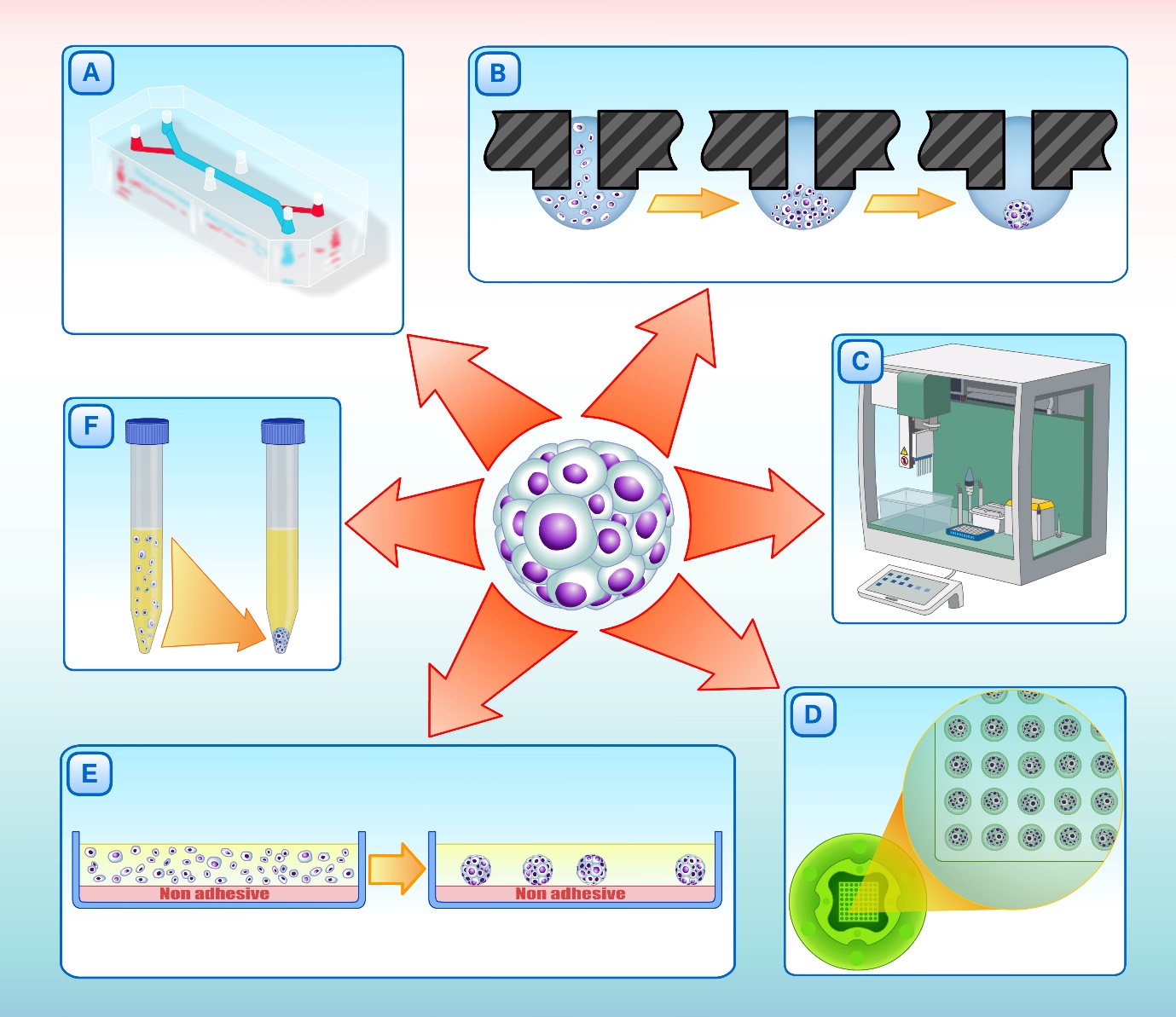 Figure 1 Three-dimensional cell culture techniques to fabricate spheroids in vitro. A: Microfluidics; B: Hanging drop; C: Automatic platforms; D: Non-adherent agarose micromolded hydrogel produced from a silicone mold (3D Petri dish®, Microtissues); E: Non adhesive surfaces; F: Pellet culture.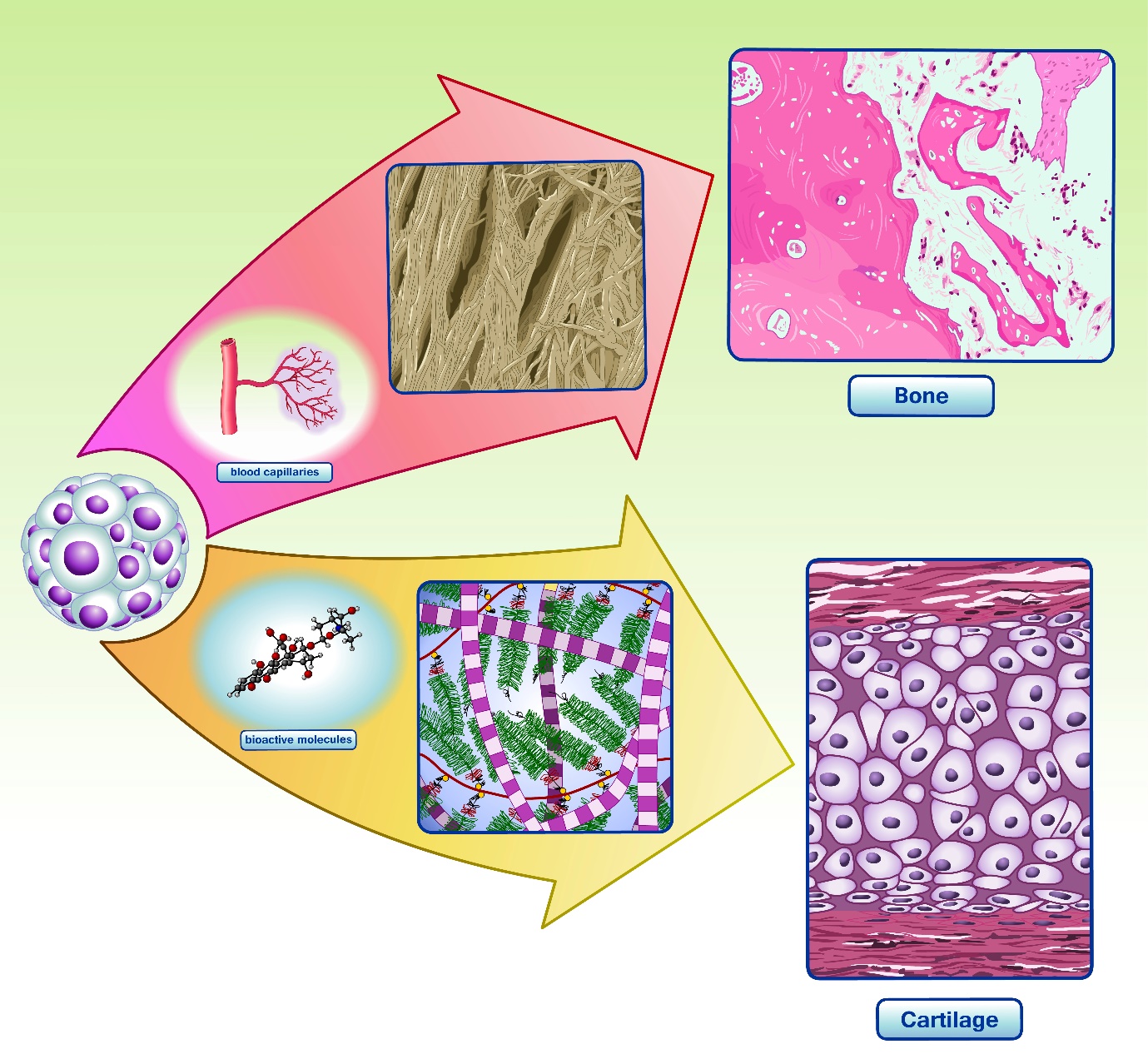 Figure 2 Spheroids in cartilage and bone tissue microenvironments. Adipose stem/stromal cells (ASCs) spheroids delivered to defect area in vivo can secrete bioactive molecules and synthetize typical extracellular matrix proteins of cartilage, promoting regeneration. Our group have detected collagen type II and COMP in the secretome of in vitro ASCs spheroids, as the production of typical extracellular matrix proteins of cartilage in situ[35]. ASCs spheroids delivered to critical-size bone defects can stimulate angiogenesis by secretion of vascular endothelial growth factor (VEGF) and synthesize bone typical extracellular matrix proteins, promoting regeneration. Our group have detected higher levels of VEGF secreted in ASCs spheroids induced to form a hypertrophic cartilage in vitro, as the production of typical extracellular matrix proteins of bone in situ (manuscript submitted).Table 1 In vitro and in vivo studies with adipose derived stem/stromal cells spheroids for cartilage and bone engineeringTissueSpheroid production methodDefect/Animal modelMain outcomesRef.CartilageSpontaneous formation in 48-well plateIn vitroFurther optimization of chondrogenic induction will be required[69]CartilageScaffoldSubchondral bone in RabbitThe structure and function of regenerated tissue was similar to hyaline cartilage[70]CartilageSpinner flaskTransplanted subcutaneously in MiceSpheroid culture is a viable method for chondrogenic differentiation and in vivo cartilage formation[52] CartilagePorous scaffoldFemur trochlea on the femoropatellar groove in RabbitFormation of mature cartilage in vivo[71]CartilageMicro-molded non-adhesive hydrogelIn vitroThe study confirms that spheroids mimic a stable cartilage tissue[35]BoneHanging dropletMuscle pouch in femur in a RatSpheroids presented up-regulation of osteogenic markers, extracellular matrix mineralization and, when implanted in vivo, greater bone volume[63]BoneOverlayIn vitroSpheroids presented calcium deposits and cells were positive for CD31 (classic endothelial marker)[72] Bone Pellet cultureOsteochondral (femoral trochlear groove) in microminipigsSpheroids may induce regeneration of cartilage and subchondral bone[73]Bone Agarose chip Dorsal in Mice Formation of ectopic bone [74]BoneElastin-like Polypeptide (ELP) and Polyethyleneimine (PEI) surface In vitroSpheroids showed superior osteogenic differentiation than monolayer culture. Spheroids produced bone extracellular matrix and presented greater mineralization[64]BoneCentrifugationIn vitroComposite spheroids enhanced expression of osteogenic genes and mineralization after fusion process[75]BoneNon-adhesive surfacesIn vitroSpheroids up-regulated osteogenic markers, showed low mineral production and produced osteocalcin protein[65]